CURRICULUM LA DECIZIA ȘCOLII (DISCIPLINE OPȚIONALE) AN ȘCOLAR 2020-2021	Oferta curriculară opţională vine în întâmpinarea nevoilor comunităţii locale prin cursuri de limba engleză, educaţie pentru sănătate, lectura și abilitățile de viață astfel încât elevii să poată face faţă provocărilor lumii contemporane, a noilor tendințe educaţionale. Toate cursurile opţionale din oferta şcolii au fost alese pentru a ajuta elevii să se adapteze cât mai repede şi mai uşor la cerinţele unei societăţi în permanentă schimbare, ele fiind concepute pentru a răspunde nevoilor concrete din societatea românească a secolului XXI. Cursurile opţionale răspund nevoii de deschidere şi de apropiere a şcolii de viaţa reală şi de piaţa muncii. 	Aceste cursuri vizează dezvoltarea unui comportament social activ şi responsabil, adecvat unei lumi în schimbare. În cadrul acestor cursuri elevii dobândesc informaţii şi îşi formează abilităţi pentru a putea participa la luarea deciziilor şi la rezolvarea problemelor. Activităţile susţin valori şi atitudini care să formeze tineri cu personalităţi autonome, cu spirit critic, capabili să îşi susţină punctul de vedere, să îşi argumenteze opiniile şi să dea dovadă de discernământ în deciziile pe care le iau. 	Cursurile opţionale din oferta şcolii sunt îndreptate către cele 8 competenţe cheie ale educaţiei, cu accent pe aptitudinile şi competenţele lingvistice (atât în limba maternă, cât şi în limba străină), pe aptitudinile şi competenţele civice, interpersonale, interculturale şi sociale, pe aptitudinile şi competenţele de exprimare culturală, pe cele ştiinţifice şi tehnologice, precum şi pe aptitudinile şi competenţele de învăţare. Evaluarea elevilor la aceste cursuri opţionale se face prin: jocuri didactice, dialoguri pe perechi, proiecte, concursuri, jocuri de rol, etc.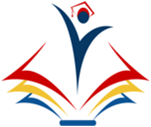      ȘCOALA GIMNAZIALĂ  92Ministerul Educației  ȘCOALA GIMNAZIALĂ nr. 92București, sector 3,  Aleea Vlăhița Nr. 1A     Tel./fax: 021 3480375 e-mail : scoala.92@s3.ismb.ro  Web: scoala92.invatamantsector3.ro  ClasaDisciplinaDenumire opționalCPA, CPB, CPCLb. englezăHave fun with english !1A, 1B, 1CLb. englezăEnglish Is Fun !2A, 2B, 2CLb. englezăEnglish Is Fun !3A, 3B, 3CLb. englezăA Bit of Grammar4A, 4B, 4CLb. englezăA Bit of Grammar5A, 5B, 5COpțional integrat la nivelul mai multor arii curriculareEducaţia pentru sănătate-educaţie pentru viaţă6A, 6BOpțional integrat la nivelul mai multor arii curriculareMatematică și științe în societatea cunoașterii7A, 7B, 7CLb. românăLectura și abilitățile de viață.8A, 8BLb. românăLectura și abilitățile de viață.